CLOWNIDOSCOPIO ORGANIZA  “El Clown Vulnerable” Clown + Danza y Energía 5 días de curso intensivo para trabajar y conocer el Clown Vulnerable y su técnica.Impartidos por: Piero Partigianoni…… Improvisación al clownColaborador de la Bont's International Clown School de Ibiza  desde 2009,  asistente de Eric de Bont y actor de la compañía “Bont´s Repùblica Independiente del Fracaso”.Natalia Calles  ……… Danza y energíaBailarina de Danza Butoh y Contact I. se forma en Clown con Eric de Bont y descubre la Energía con Encarna de las Heras.Lugar y Fecha: Casa Laboratorio "IL CERQUOSINO"ORVIETO TERNI (ITALIA):Días 11, 12, 13, 14, 15,  de JULIO de 2012.Miercoles 11:  de 16:00 a 20:00Jueves 12 Viernes 13 y Sabado 14:De 10:00 a14:00  y 16:30 a 19:30Domingo 15De 10.00 a 14.00Precio: 175€   incluido curso, alojamiento,y uso de la cocina.Información e inscripciones:Envíanos un email a: pieropartigianoni@googlemail.com Telf: (0034) 644 153 553 ( de Lunes a Viernes de 10.30h a 14.30h)Fecha límite de Inscripción: 30 de JunioPlazas limitadas.Más información:www.clownvulnerable.blogspot.com www.clownidoscopio.comEnglish: CLOWNIDOSCOPIO ORGANIZE  “The Vulnerability of the Clown”Clown + Dance and Energy workTo Develope and learning Vulnerable Clown and aproaching Clown techniques.Teachers:      Piero Partigianoni….. Clowns Improvisations                · Works at Bont's international Clown School Ibiza since 2009         He’s Eric de Bont´s assistant and actor of the “Bont’s Republic         of Failure Theatre Company”.Natalia Calles ……. Energy and Dance.· Butoh and contact dancer, she studies clown with Eric de  Bont        and discover Energy work with Encarna de las Heras.Where and When:Home Laboratory  “Il Cerquosino”Orvieto-Terni (Italy):Days 11, 12, 13, 14, 15 JULY 2012.Wednesday 11 16:00h to 20:00h Thursday 12 Friday 13 and Saturday 14:From 10:00h to14:00h andfrom 16:30h to 19:30h Sunday 15:From 10.00h to 14.00h How much:175 €  Classes, accommodation, and use of the kitchen included. Information and registration:Send us an email to:pieropartigianoni@googlemail.comTel: (0034) 644 153 553(Monday to Friday from 10.30h to 14.30h)Deadline of applications: June 30thLimited places.More Information:www.clownvulnerable.blogspot.comwww.clownidoscopio.comITALIANO :CLOWNIDOSCOPIO ORGANIZA:“Il Clown Vulnerabile”Clown + Danza e Energia5 giorni intensivi sul Clown per lavorare e conoscere la filosofia del clown vulnerabile.Condotto da:Piero Partigianoni.................. Impro ClownDa 3 anni collaboratore della bont scuola internazionale di clown,      assistente di Eric de Bont e attore della compagnia.Natalia Calles........................... Danza e Energia.          Ballerina di butoh e contact, studia clown con Eric de Bont e scopre          el mondo della energia attraverso Encarna de las Heras.DOVE:Casa Laboratorio "IL CERQUOSINO" Orvieto Terni (Italia): 11, 12, 13, 14, 15 luglio 2012.Mercoledi 11:dalle 16:00 alle 20:00 Giovedi 12, Venerdi 13, e Sabato 14:dalle h:10:00 alle14:00 e dalle 16:30 alle 19:30 Domenica 15:dalle 10.00 alle 14.00 Prezzo: 175 €  comprende corso, allogio e utilizzo della cucina.Scadenza inscrizioni: 30 GiugnoPosti limitati.Per informazioni e discrizioni:Inviare email a:pieropartigianoni@googlemail.comtelf.: 0034 644 153 553 (Lunedi a Venerdì : 10:30h – 14.30h)www.clownvulnerable.blogspot.comwww.clownidoscopio.com¡Un fuerte abrazo desde Ibiza !/ A big hug from Ibiza !  / un grande abbraccio da Ibiza !-- 
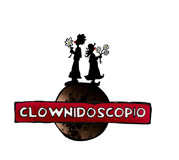 www.pieropartigianoni.blogspot.comwww.bonts.comwww.clownidoscopio.com